NESSIE CLAIRE S. SAMOSA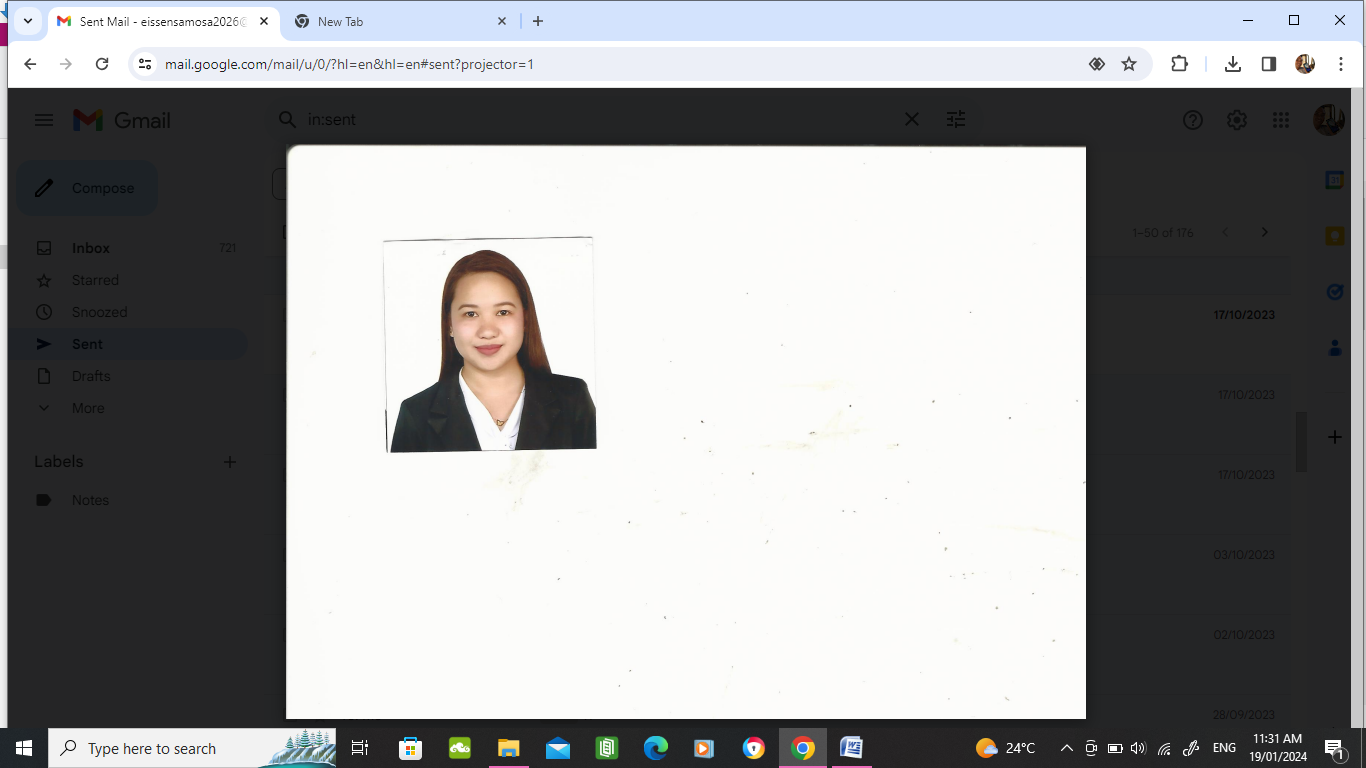 Teller/Cashier/Clerk/Administrative AssistantDubai, United Arab Emirates+971 054 434 3165eissensamosa2026@gmail.comCareer OverviewExperienced banker in the Philippines with 7 years in a leading bank. Hardworking, honest and dedicated. Excellent team player, eager to learn and take on new responsibilities. Reliable, organized and possess strong time management skills. Demonstrated capacity for creating and maintaining detailed reports and records of daily transactions. Proven knowledge of branch operations, cash handling, loan processing and asset management. Aiming to leverage my skills to successfully fill any role at your company using my agility and flexibility.EDUCATIONBachelor of Science in Office AdministrationCatanduanes State University │March, 2015SKILLS● Banking Operations● Financial Analysis● Interpersonal Relation Skill● Customer Service● Adaptability● Computer Literacy● Proficiency in Microsoft Office Application● Communication Skills● Critical Thinking● Organizing Skills● Time Management Skills● Active ListenerPASSPORT DETAILPassport Number: P8311604ADate issue: August 11, 2018Valid Until: August 10, 2028Type of Visa: Visit VisaValid Until: February 14, 2024PERSONAL INFORMATIONBirthdate: March 20, 1995Age: 28Status: SingleLanguages: English and TagalogNotice Period: Immediate/1 weekHolding a Non-Professional Driving License in the PhilippinesEXPERIENCEBank Teller/ Cashier	Ardcibank, Inc. – A Rural Bank	September, 2018 – October, 2023Primarily responsible in receiving customers, deposits, payment of loans and other customer receivables, be it cash or checks, pays withdrawal against deposit accounts. Maintains a good customer relation by greeting bank clients courteously with a smile and completing their business in a prompt and efficient manner.Receives cash transfer from the cashier.Receives and counts collection payments.Prepare official receipt for received and counted collection.Prepare OR for payments received from walk-in borrowers.In-charge with the release of cash loans and saving.Receives checks and validates deposits made by clients.Receives, validate and cash-out withdrawal transaction of clients.Sorts received money from the clients. Determine whether the currencies were fit, unfit or mutilated.Handles client inquiries regarding savings.Oversee Cash Department transaction whenever the cashier or the supervisor is not around.Loans Clerk	Ardcibank, Inc. – A Rural Bank	August, 2016 – August, 2018Primary responsible in preparation of documents needed for loan release at Ardcibank, Inc. Management Information System (MIS)Prepare all necessary forms needed in bank’s operation like statement of account, promissory notes and attachments.Attends the duties and responsibilities of other loan’s clerk and bookkeeper in their absences.Attends to all queries of loan officer regarding the member’s ledger and account balances.Assist in posting of payments as the need arises.Administrative Assistant	Ardcibank, Inc. – A Rural Bank	February, 2016 – August, 2016Answer and direct phone calls.Organize and schedule appointments and meetings.Maintain contact lists.Produce and distribute correspondence memos, letters, faxes, and forms.Assist in the preparation of regularly scheduled reports.Develop and maintain a filing system.Maintains department inventory of supplies and equipment.Disburses supplies and equipment to personnel as required.Records the issuance of supplies, materials, and/or equipment to other employees.Maintains stocks of printed materials, uniform items, and weapons, and replenishes stocks when necessary.Sangguniang Bayan	Local Government Unit of Virac, Catanduanes	July, 2015 – December, 2015Attend meetings of the Sangguniang and keep journal of its proceedings.Take custody of the local archives and where applicable, the local library and annually account for the same; andExercise such other powers and performs such other duties and functions as may be prescribed.CERTIFICATIONHow to Spot Fake Documents, Verify Signature, Detect and Prevent Forgery.Money Laundering Terrorism Financing Prevention Program (MTTP)Sustainable Finance Framework (SFF)MicrofinanceLoan and Deposit ProductsKnow Your Money, Life Cycle of Notes and Coins, Polymer Banknote, and Digital Payments.